日本就医流程是什么？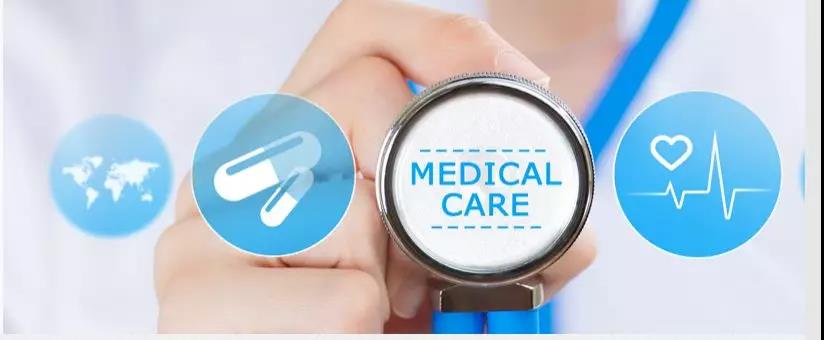 日本就医流程是什么?下面介绍一般的流程日本就医流程一步：咨询签约　　患者首先要找个可靠、专业并与日本医院有正式合作协议的出国看病咨询服务机构，然后向这家机构提供病情、接受过的治疗等基本信息，咨询日本治疗此疾病的医院、医生和疗法，达成委托协议。同时患者要核实该机构提供的信息，避免被机构误导。　　日本就医流程二步：医疗信息收集　　出国看病服务机构会搜集患者的所有病历信息，包括：①门诊病历;住院病历(包括住院大病历、住院期间的化验、检查报告，病理报告，基因检测报告、治疗记录、手术或活检记录及出院小结);②病理切片(医院已染色的病理切片以及20张以上未染色的病理白片、欲行免疫组化、基因检测);③所有影像原片或光盘(包括X线、CT片子、MRI片子、PET-CT片子或光盘、骨扫描)。按照日本医院的病历格式，撰写日语的转诊病历。　　日本就医流程三步：医院医生的预约和费用的预估　出国看病服务机构根据患者的病情，替患者预约国外最合适的医院和医生，预约成功后，患者会收到预约确认信和费用预估函(这两项在后续的办理医疗签证时非常重要)。　　日本就医流程四步：签证咨询与办理　　一般的正规的出国看病服务机构都设有专门的签证部，辅助患者办理医疗签证。日本就医流程五步：机票、住宿预订　　机票和住宿的预定，患者可以自己办理，也可委托出国看病服务机构来办理。需要注意的是，预定住宿时，患者需考虑到交通(到医院的距离)和生活条件(能否做饭)以及附近生活设施等，而出国看病服务机构对这些相对都比较了解，他们一般会根据患者的需求提供几个住处，让患者自己做选择。　　日本就医流程六步：接机服务　　可靠、专业的出国看病服务机构在日本会设有办事处，患者下了飞机后，当地的工作人员会负责接机、国外就医的接送和预约等服务。　　日本就医流程七步：出国看病医学翻译　　出国看病服务机构的国外翻译人员会负责医院内的就医翻译。　　本中心整理的简单的看病流程：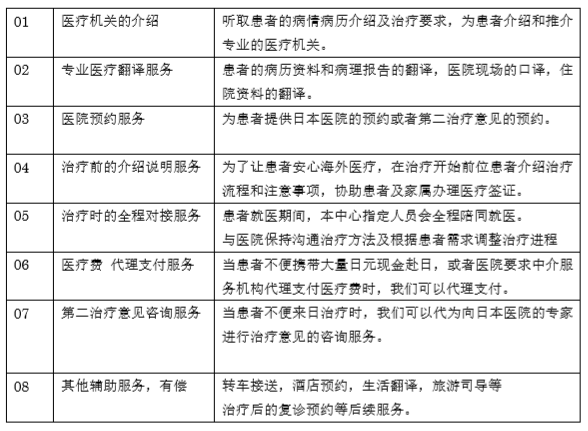 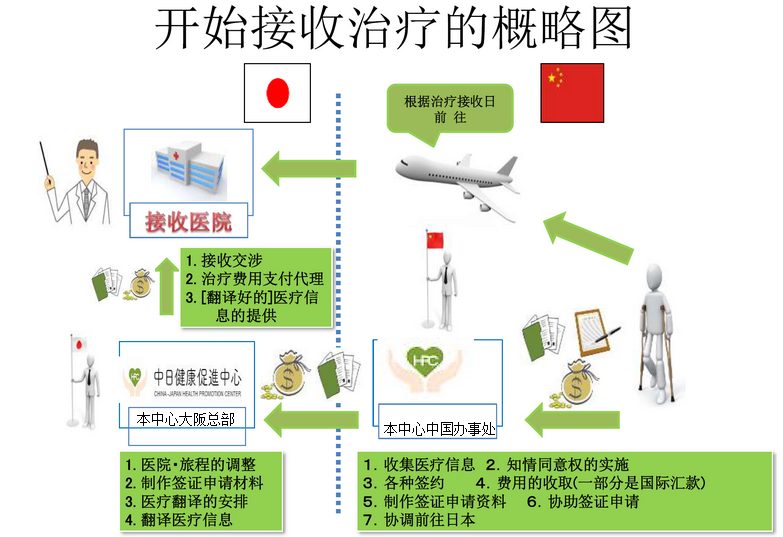 